Maine Mountain Children’s house PRIMARY calendar 2019-2020
August:August 29th: Whole School Orientation and Potluck 3:00-6:00September:Sept. 3rd: First Day of School- Returning StudentsSeptember 4th: First Day of School- All Students
September 9th: First Day of ASC for KES StudentsSeptember 21st: International Day of PeaceSeptember 28th: Harvest Festival 3:00-7:00October:October 3rd: Apple Orchard 9:00-12:00 **tentative 
October 11th: Teacher Workshop—NO SCHOOLOctober 14th: Indigenous Peoples Day—NO SCHOOLOctober 24th: Parent/Teacher Conf. 3:30-5:30October 25th: Parent/Teacher Conf.—NO SCHOOL
November:November 7th- Bring a Parent Night 4:00-6:00Nov. 11th: Veteran’s Day (Observed)—NO SCHOOLNov 20th-22nd: Thanksgiving Break—NO SCHOOLDecember: Dec. 20th - Half Day- pick up between 12:30-1:00pmDec. 23nd – Jan 1st: Winter Break—NO SCHOOLJanuary:January 1st- New Year’s Day—NO SCHOOLJanuary 16th: Bring a Parent Night: 4:00-6:00Jan. 20th: Martin Luther King Jr. Day—NO SCHOOLFebruary:Feb. 17th –Feb 21st: February Break—NO SCHOOLFebruary 27th: Snowshoe/Sledding Party 9:00-12:00March:March 6th: Teacher Workshop—NO SCHOOLMarch 26th: Parent/Teacher Conf. 3:30-5:30March 27nd- Parent/Teacher Conf.—NO SCHOOLApril:April 1st: Re-Enrollment Period Begins
April 16th: Bring a Parent Night 4:00-6:00April 20th -24th: Spring Break—NO SCHOOL
May: May 5th: Mother’s Day Tea 1:30-3:00May 21st: Berry/Hilton Farm Fieldtrip 9:00-12:00 May 25th: Memorial Day—NO SCHOOLJune: June 3rd: Father’s Day Picnic 11:00-12:00June 6rd: MMCH Garden Day/Potluck 2:00-6:00
June 9th: Last day of ASC for KES StudentsJune 10th: Last day of school—Ceremony and Potluck 3:00-5:00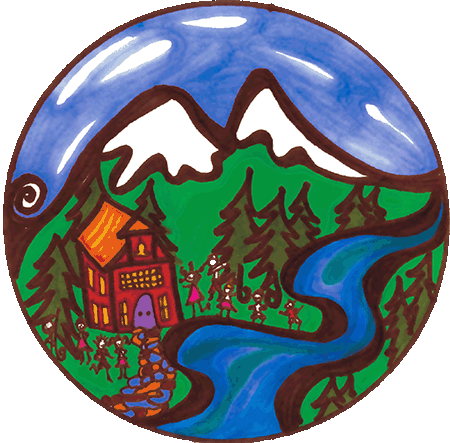 **Actual Last Day depends on # of snow days, but will be no later than June 17th**AugustSeptemberOctoberNovemberDecemberJanuaryFebruaryMarchAprilMayJuneJuly